	*Diterima pada:JABATAN PENGURUSAN PEMBANGUNAN DAN HARTA BENDA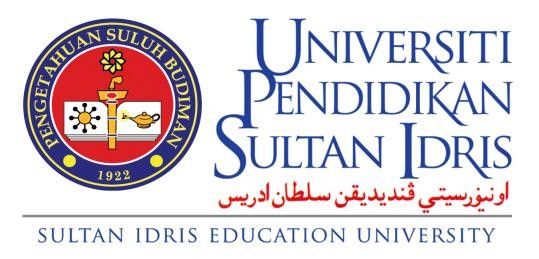 BORANG KENYATAAN TERIMAAN ASET/INVENTORI(UNTUK KEGUNAAN JPPHB SAHAJA)Garis Panduan Untuk Mengisi Borang :1. Borang ini hanya perlu diisi bagi penerimaan aset/inventori JPPHB untuk tahun 2008 dan ke atas2. Bahagian  yang  menyelia  penerimaan  &  agihan  aset/inventori  perlu  mengisi  borang  ini  dan hendaklah disertakan bersama-sama dokumen pembayaran bagi tujuan pendaftran asset/inventori ke dalam system myFIS Neo.3. Ruangan bertanda ( * ) adalah untuk disi oleh Bahagian Pentadbiran.4. Ruangan Pindahan Pusat Kos/Pengurusan diisi oleh Bahagian yang bertanggungjawab menyelia penerimaan & agihan aset/inventori.PINDAHAN PUSAT KOS/PENGURUSANTandakan ( / ) pada salah satu petak dibawah.Tidak perlu dipindahkan Pusat Kos, aset/inventori yang disenaraikan adalah untuk kegunaan /pengurusan dibawah JPPHBATAU,Perlu dipindahkan Pusat Kos, aset/inventori yang disenaraikan adalah dibawah pengurusan PTj:………………………………………………………………………………………………*No. Batch ID :………………..……..… *Tarikh :……….….………Dikemaskini pada 1 September 2020SEMAKAN OLEH BAHAGIANBil.      Jenis Aset/Inventori                                                                              JumlahLAMPIRANPanduan Pengisian Tempoh Penyelenggaraaan :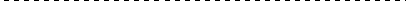 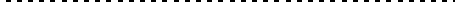 1.   Isikan tempoh penyelenggaraan bagi aset/inventori yang memerlukan penyelenggaraan secara jadual berkala. Contoh : Sebulan Sekali / Tiga Bulan Sekali / Setahun Sekali2.   Bagi peralatan yang tidak memerlukan penyelenggaraan secara jadual berkala, namun perlu diselenggara apabila perlu, sila catatkan`Mengikut Keperluan’Nota: Cetak halaman ini jika ruangan tidak mencukupi.                                                                                                           Muka Surat:BUTIRAN PEROLEHANBUTIRAN PEROLEHANNama Pembekal :Nama Pembekal :No. Pesanan Belian :*No. GRN & Tarikh :Ruj. Tender/Kontrak/Sebutharga/Requisition :Ruj. Tender/Kontrak/Sebutharga/Requisition :Tarikh Aset/Inventori Diterima :Tarikh Aset/Inventori Diterima :KEGUNAAN BAHAGIAN DI JPPHBAset/Inventori diterima daripada pihak pembekal/kontraktor dan telah ditempatkan seperti dilokasi yang telah dinyatakan dalam Lampiran.Pegawai Bertanggungjawab:                                                          Disemak oleh:……………….………………..                                                          ………………………………. Nama : ……………………….                                                          Nama : ……………………… Cop                                                                                                  CopTarikh : ……………………...                                                           Tarikh : ……………………...Aset/Inventori diterima daripada pihak pembekal/kontraktor dan telah ditempatkan seperti dilokasi yang telah dinyatakan dalam Lampiran.Pegawai Bertanggungjawab:                                                          Disemak oleh:……………….………………..                                                          ………………………………. Nama : ……………………….                                                          Nama : ……………………… Cop                                                                                                  CopTarikh : ……………………...                                                           Tarikh : ……………………...Aset/Inventori diterima daripada pihak pembekal/kontraktor dan telah ditempatkan seperti dilokasi yang telah dinyatakan dalam Lampiran.Pegawai Bertanggungjawab:                                                          Disemak oleh:……………….………………..                                                          ………………………………. Nama : ……………………….                                                          Nama : ……………………… Cop                                                                                                  CopTarikh : ……………………...                                                           Tarikh : ……………………...Aset/Inventori diterima daripada pihak pembekal/kontraktor dan telah ditempatkan seperti dilokasi yang telah dinyatakan dalam Lampiran.Pegawai Bertanggungjawab:                                                          Disemak oleh:……………….………………..                                                          ………………………………. Nama : ……………………….                                                          Nama : ……………………… Cop                                                                                                  CopTarikh : ……………………...                                                           Tarikh : ……………………...Aset/Inventori diterima daripada pihak pembekal/kontraktor dan telah ditempatkan seperti dilokasi yang telah dinyatakan dalam Lampiran.Pegawai Bertanggungjawab:                                                          Disemak oleh:……………….………………..                                                          ………………………………. Nama : ……………………….                                                          Nama : ……………………… Cop                                                                                                  CopTarikh : ……………………...                                                           Tarikh : ……………………...Aset/Inventori diterima daripada pihak pembekal/kontraktor dan telah ditempatkan seperti dilokasi yang telah dinyatakan dalam Lampiran.Pegawai Bertanggungjawab:                                                          Disemak oleh:……………….………………..                                                          ………………………………. Nama : ……………………….                                                          Nama : ……………………… Cop                                                                                                  CopTarikh : ……………………...                                                           Tarikh : ……………………...Aset/Inventori diterima daripada pihak pembekal/kontraktor dan telah ditempatkan seperti dilokasi yang telah dinyatakan dalam Lampiran.Pegawai Bertanggungjawab:                                                          Disemak oleh:……………….………………..                                                          ………………………………. Nama : ……………………….                                                          Nama : ……………………… Cop                                                                                                  CopTarikh : ……………………...                                                           Tarikh : ……………………...Aset/Inventori diterima daripada pihak pembekal/kontraktor dan telah ditempatkan seperti dilokasi yang telah dinyatakan dalam Lampiran.Pegawai Bertanggungjawab:                                                          Disemak oleh:……………….………………..                                                          ………………………………. Nama : ……………………….                                                          Nama : ……………………… Cop                                                                                                  CopTarikh : ……………………...                                                           Tarikh : ……………………...Aset/Inventori diterima daripada pihak pembekal/kontraktor dan telah ditempatkan seperti dilokasi yang telah dinyatakan dalam Lampiran.Pegawai Bertanggungjawab:                                                          Disemak oleh:……………….………………..                                                          ………………………………. Nama : ……………………….                                                          Nama : ……………………… Cop                                                                                                  CopTarikh : ……………………...                                                           Tarikh : ……………………...Aset/Inventori diterima daripada pihak pembekal/kontraktor dan telah ditempatkan seperti dilokasi yang telah dinyatakan dalam Lampiran.Pegawai Bertanggungjawab:                                                          Disemak oleh:……………….………………..                                                          ………………………………. Nama : ……………………….                                                          Nama : ……………………… Cop                                                                                                  CopTarikh : ……………………...                                                           Tarikh : ……………………...Aset/Inventori diterima daripada pihak pembekal/kontraktor dan telah ditempatkan seperti dilokasi yang telah dinyatakan dalam Lampiran.Pegawai Bertanggungjawab:                                                          Disemak oleh:……………….………………..                                                          ………………………………. Nama : ……………………….                                                          Nama : ……………………… Cop                                                                                                  CopTarikh : ……………………...                                                           Tarikh : ……………………...Aset/Inventori diterima daripada pihak pembekal/kontraktor dan telah ditempatkan seperti dilokasi yang telah dinyatakan dalam Lampiran.Pegawai Bertanggungjawab:                                                          Disemak oleh:……………….………………..                                                          ………………………………. Nama : ……………………….                                                          Nama : ……………………… Cop                                                                                                  CopTarikh : ……………………...                                                           Tarikh : ……………………...Aset/Inventori diterima daripada pihak pembekal/kontraktor dan telah ditempatkan seperti dilokasi yang telah dinyatakan dalam Lampiran.Pegawai Bertanggungjawab:                                                          Disemak oleh:……………….………………..                                                          ………………………………. Nama : ……………………….                                                          Nama : ……………………… Cop                                                                                                  CopTarikh : ……………………...                                                           Tarikh : ……………………...Aset/Inventori diterima daripada pihak pembekal/kontraktor dan telah ditempatkan seperti dilokasi yang telah dinyatakan dalam Lampiran.Pegawai Bertanggungjawab:                                                          Disemak oleh:……………….………………..                                                          ………………………………. Nama : ……………………….                                                          Nama : ……………………… Cop                                                                                                  CopTarikh : ……………………...                                                           Tarikh : ……………………...Aset/Inventori diterima daripada pihak pembekal/kontraktor dan telah ditempatkan seperti dilokasi yang telah dinyatakan dalam Lampiran.Pegawai Bertanggungjawab:                                                          Disemak oleh:……………….………………..                                                          ………………………………. Nama : ……………………….                                                          Nama : ……………………… Cop                                                                                                  CopTarikh : ……………………...                                                           Tarikh : ……………………...Aset/Inventori diterima daripada pihak pembekal/kontraktor dan telah ditempatkan seperti dilokasi yang telah dinyatakan dalam Lampiran.Pegawai Bertanggungjawab:                                                          Disemak oleh:……………….………………..                                                          ………………………………. Nama : ……………………….                                                          Nama : ……………………… Cop                                                                                                  CopTarikh : ……………………...                                                           Tarikh : ……………………...Aset/Inventori diterima daripada pihak pembekal/kontraktor dan telah ditempatkan seperti dilokasi yang telah dinyatakan dalam Lampiran.Pegawai Bertanggungjawab:                                                          Disemak oleh:……………….………………..                                                          ………………………………. Nama : ……………………….                                                          Nama : ……………………… Cop                                                                                                  CopTarikh : ……………………...                                                           Tarikh : ……………………...Aset/Inventori diterima daripada pihak pembekal/kontraktor dan telah ditempatkan seperti dilokasi yang telah dinyatakan dalam Lampiran.Pegawai Bertanggungjawab:                                                          Disemak oleh:……………….………………..                                                          ………………………………. Nama : ……………………….                                                          Nama : ……………………… Cop                                                                                                  CopTarikh : ……………………...                                                           Tarikh : ……………………...KEGUNAAN BAHAGIAN PENTADBIRANKEGUNAAN BAHAGIAN PENTADBIRANKEGUNAAN BAHAGIAN PENTADBIRANBarcode telah diterima dari Unit Aset, Jabatan Bendahari dan dipanjangkan ke ……………………………………………… pada………………………………………..…..Dikemaskini oleh (Verify) :                                                           Disahkan oleh (Approve) :……………….………………..                                                          ………………………………. Nama : ……………………….                                                          Nama : ……………………… Cop                                                                                                  CopTarikh : ……………………...                                                           Tarikh : ……………………...Barcode telah diterima dari Unit Aset, Jabatan Bendahari dan dipanjangkan ke ……………………………………………… pada………………………………………..…..Dikemaskini oleh (Verify) :                                                           Disahkan oleh (Approve) :……………….………………..                                                          ………………………………. Nama : ……………………….                                                          Nama : ……………………… Cop                                                                                                  CopTarikh : ……………………...                                                           Tarikh : ……………………...Barcode telah diterima dari Unit Aset, Jabatan Bendahari dan dipanjangkan ke ……………………………………………… pada………………………………………..…..Dikemaskini oleh (Verify) :                                                           Disahkan oleh (Approve) :……………….………………..                                                          ………………………………. Nama : ……………………….                                                          Nama : ……………………… Cop                                                                                                  CopTarikh : ……………………...                                                           Tarikh : ……………………...Barcode telah diterima dari Unit Aset, Jabatan Bendahari dan dipanjangkan ke ……………………………………………… pada………………………………………..…..Dikemaskini oleh (Verify) :                                                           Disahkan oleh (Approve) :……………….………………..                                                          ………………………………. Nama : ……………………….                                                          Nama : ……………………… Cop                                                                                                  CopTarikh : ……………………...                                                           Tarikh : ……………………...Barcode telah diterima dari Unit Aset, Jabatan Bendahari dan dipanjangkan ke ……………………………………………… pada………………………………………..…..Dikemaskini oleh (Verify) :                                                           Disahkan oleh (Approve) :……………….………………..                                                          ………………………………. Nama : ……………………….                                                          Nama : ……………………… Cop                                                                                                  CopTarikh : ……………………...                                                           Tarikh : ……………………...Barcode telah diterima dari Unit Aset, Jabatan Bendahari dan dipanjangkan ke ……………………………………………… pada………………………………………..…..Dikemaskini oleh (Verify) :                                                           Disahkan oleh (Approve) :……………….………………..                                                          ………………………………. Nama : ……………………….                                                          Nama : ……………………… Cop                                                                                                  CopTarikh : ……………………...                                                           Tarikh : ……………………...Barcode telah diterima dari Unit Aset, Jabatan Bendahari dan dipanjangkan ke ……………………………………………… pada………………………………………..…..Dikemaskini oleh (Verify) :                                                           Disahkan oleh (Approve) :……………….………………..                                                          ………………………………. Nama : ……………………….                                                          Nama : ……………………… Cop                                                                                                  CopTarikh : ……………………...                                                           Tarikh : ……………………...Barcode telah diterima dari Unit Aset, Jabatan Bendahari dan dipanjangkan ke ……………………………………………… pada………………………………………..…..Dikemaskini oleh (Verify) :                                                           Disahkan oleh (Approve) :……………….………………..                                                          ………………………………. Nama : ……………………….                                                          Nama : ……………………… Cop                                                                                                  CopTarikh : ……………………...                                                           Tarikh : ……………………...Barcode telah diterima dari Unit Aset, Jabatan Bendahari dan dipanjangkan ke ……………………………………………… pada………………………………………..…..Dikemaskini oleh (Verify) :                                                           Disahkan oleh (Approve) :……………….………………..                                                          ………………………………. Nama : ……………………….                                                          Nama : ……………………… Cop                                                                                                  CopTarikh : ……………………...                                                           Tarikh : ……………………...Barcode telah diterima dari Unit Aset, Jabatan Bendahari dan dipanjangkan ke ……………………………………………… pada………………………………………..…..Dikemaskini oleh (Verify) :                                                           Disahkan oleh (Approve) :……………….………………..                                                          ………………………………. Nama : ……………………….                                                          Nama : ……………………… Cop                                                                                                  CopTarikh : ……………………...                                                           Tarikh : ……………………...Barcode telah diterima dari Unit Aset, Jabatan Bendahari dan dipanjangkan ke ……………………………………………… pada………………………………………..…..Dikemaskini oleh (Verify) :                                                           Disahkan oleh (Approve) :……………….………………..                                                          ………………………………. Nama : ……………………….                                                          Nama : ……………………… Cop                                                                                                  CopTarikh : ……………………...                                                           Tarikh : ……………………...Barcode telah diterima dari Unit Aset, Jabatan Bendahari dan dipanjangkan ke ……………………………………………… pada………………………………………..…..Dikemaskini oleh (Verify) :                                                           Disahkan oleh (Approve) :……………….………………..                                                          ………………………………. Nama : ……………………….                                                          Nama : ……………………… Cop                                                                                                  CopTarikh : ……………………...                                                           Tarikh : ……………………...Barcode telah diterima dari Unit Aset, Jabatan Bendahari dan dipanjangkan ke ……………………………………………… pada………………………………………..…..Dikemaskini oleh (Verify) :                                                           Disahkan oleh (Approve) :……………….………………..                                                          ………………………………. Nama : ……………………….                                                          Nama : ……………………… Cop                                                                                                  CopTarikh : ……………………...                                                           Tarikh : ……………………...Barcode telah diterima dari Unit Aset, Jabatan Bendahari dan dipanjangkan ke ……………………………………………… pada………………………………………..…..Dikemaskini oleh (Verify) :                                                           Disahkan oleh (Approve) :……………….………………..                                                          ………………………………. Nama : ……………………….                                                          Nama : ……………………… Cop                                                                                                  CopTarikh : ……………………...                                                           Tarikh : ……………………...Barcode telah diterima dari Unit Aset, Jabatan Bendahari dan dipanjangkan ke ……………………………………………… pada………………………………………..…..Dikemaskini oleh (Verify) :                                                           Disahkan oleh (Approve) :……………….………………..                                                          ………………………………. Nama : ……………………….                                                          Nama : ……………………… Cop                                                                                                  CopTarikh : ……………………...                                                           Tarikh : ……………………...Barcode telah diterima dari Unit Aset, Jabatan Bendahari dan dipanjangkan ke ……………………………………………… pada………………………………………..…..Dikemaskini oleh (Verify) :                                                           Disahkan oleh (Approve) :……………….………………..                                                          ………………………………. Nama : ……………………….                                                          Nama : ……………………… Cop                                                                                                  CopTarikh : ……………………...                                                           Tarikh : ……………………...Barcode telah diterima dari Unit Aset, Jabatan Bendahari dan dipanjangkan ke ……………………………………………… pada………………………………………..…..Dikemaskini oleh (Verify) :                                                           Disahkan oleh (Approve) :……………….………………..                                                          ………………………………. Nama : ……………………….                                                          Nama : ……………………… Cop                                                                                                  CopTarikh : ……………………...                                                           Tarikh : ……………………...Barcode telah diterima dari Unit Aset, Jabatan Bendahari dan dipanjangkan ke ……………………………………………… pada………………………………………..…..Dikemaskini oleh (Verify) :                                                           Disahkan oleh (Approve) :……………….………………..                                                          ………………………………. Nama : ……………………….                                                          Nama : ……………………… Cop                                                                                                  CopTarikh : ……………………...                                                           Tarikh : ……………………...Barcode telah diterima dari Unit Aset, Jabatan Bendahari dan dipanjangkan ke ……………………………………………… pada………………………………………..…..Dikemaskini oleh (Verify) :                                                           Disahkan oleh (Approve) :……………….………………..                                                          ………………………………. Nama : ……………………….                                                          Nama : ……………………… Cop                                                                                                  CopTarikh : ……………………...                                                           Tarikh : ……………………...Barcode telah diterima dari Unit Aset, Jabatan Bendahari dan dipanjangkan ke ……………………………………………… pada………………………………………..…..Dikemaskini oleh (Verify) :                                                           Disahkan oleh (Approve) :……………….………………..                                                          ………………………………. Nama : ……………………….                                                          Nama : ……………………… Cop                                                                                                  CopTarikh : ……………………...                                                           Tarikh : ……………………...Barcode telah diterima dari Unit Aset, Jabatan Bendahari dan dipanjangkan ke ……………………………………………… pada………………………………………..…..Dikemaskini oleh (Verify) :                                                           Disahkan oleh (Approve) :……………….………………..                                                          ………………………………. Nama : ……………………….                                                          Nama : ……………………… Cop                                                                                                  CopTarikh : ……………………...                                                           Tarikh : ……………………...Barcode telah diterima dari Unit Aset, Jabatan Bendahari dan dipanjangkan ke ……………………………………………… pada………………………………………..…..Dikemaskini oleh (Verify) :                                                           Disahkan oleh (Approve) :……………….………………..                                                          ………………………………. Nama : ……………………….                                                          Nama : ……………………… Cop                                                                                                  CopTarikh : ……………………...                                                           Tarikh : ……………………...Barcode telah diterima dari Unit Aset, Jabatan Bendahari dan dipanjangkan ke ……………………………………………… pada………………………………………..…..Dikemaskini oleh (Verify) :                                                           Disahkan oleh (Approve) :……………….………………..                                                          ………………………………. Nama : ……………………….                                                          Nama : ……………………… Cop                                                                                                  CopTarikh : ……………………...                                                           Tarikh : ……………………...Barcode telah diterima dari Unit Aset, Jabatan Bendahari dan dipanjangkan ke ……………………………………………… pada………………………………………..…..Dikemaskini oleh (Verify) :                                                           Disahkan oleh (Approve) :……………….………………..                                                          ………………………………. Nama : ……………………….                                                          Nama : ……………………… Cop                                                                                                  CopTarikh : ……………………...                                                           Tarikh : ……………………...1.2.3.4.5.6.7.8.9.10.11.12.13.14.15.16.17.18.19.20.21.22.23.24.25.*No. Asset ID*No. Asset IDPemilikButiran Aset/inventoriButiran Aset/inventoriLokasiTandatangan Pemilik/Catatan:JenisBangunan:No. SiriBangunan:JenamaTingkat :Verify:Nama & Cop:ModelNo. Bilik :(TT & Tarikh)ModelNo. Bilik :Approve:HargaRMNama Bilik:(TT & Tarikh)SeunitRMNama Bilik:KEW PA (    )KuantitiNama Bilik:(Tarikh Cetak)KuantitiNama Bilik:TempohNama Bilik:PenyelenggaraanNama Bilik:*No. Asset ID*No. Asset IDPemilikButiran Aset/inventoriButiran Aset/inventoriLokasiTandatangan Pemilik/Catatan:JenisBangunan:No. SiriBangunan:JenamaTingkat :Verify:Nama & Cop:ModelNo. Bilik :(TT & Tarikh)ModelNo. Bilik :Approve:HargaRMNama Bilik:(TT & Tarikh)SeunitRMNama Bilik:KEW PA (    )KuantitiNama Bilik:(Tarikh Cetak)KuantitiNama Bilik:TempohNama Bilik:PenyelenggaraanNama Bilik: